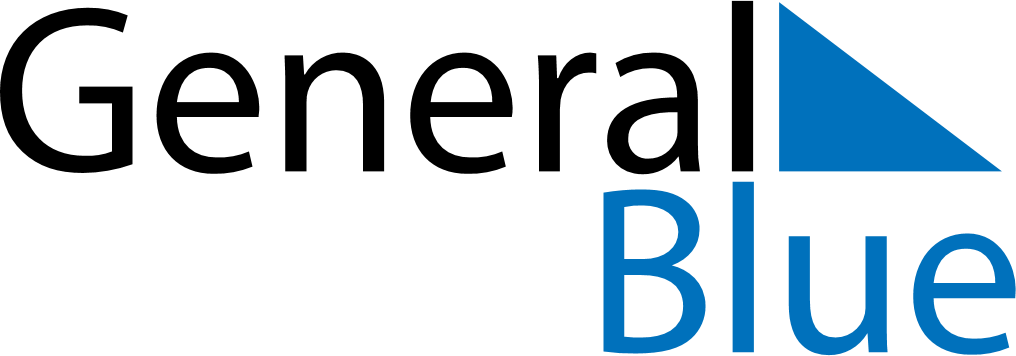 June 2029June 2029June 2029June 2029VietnamVietnamVietnamMondayTuesdayWednesdayThursdayFridaySaturdaySaturdaySunday1223International Children’s Day4567899101112131415161617Mid-year FestivalMid-year Festival181920212223232425262728293030Vietnamese Family Day